Конкурс знавців української мови «Юний мовознавець»Мета. Розширювати знання учнів про українську мову; показати її красу та багатство фольклору українського народу за допомогою поетичного слова; розвивати мовлення учнів; виховувати любов до рідної мови, свого народу, рідної землі.Хід святаСвято починається виконанням учнями 4 класу пісні «Рідна мова»Дівчинка-мова.Я - наука непроста, хоча і цікава,В королівстві я живу слова і забави.І в свою майстерню мовну,Доки ви зі мною,Мовних скарбів пребагато Візьмете з собою.В подорож усіх вас кличу До складних завдань.Тож не зрадьте, любі діти,Моїх сподівань.Хто ще думає, міркує, можу підказати: Поскладайте літери ви швидко На моєму платті.Ну, нарешті, здогадались, хто я?Звать мене, звичайно,...Діти. Українська Мова!Вчитель. Тож давайте, діти, запросимо Мову подорожувати разом із нами.Учень. Ми про тебе, Мово, багато віршів знаємо. Ось послухай.й	учень.Українська моя рідна мово,В кожнім слові твоїм - цілий світ!Бачу барви у нім веселкові І калини червоний цвіт.й	учень.А ще небо блакитне, бездонне,І ярило, й пшеничні поля,Плескіт рік, шум гаїв невгамовний – Вся моя українська земля.й	учень.Вона, як ніжна пісня колискова,Заходить серцем в нашу душу з ранніх літ,Це мова, наче пташка світанкова,Що гордо лине в свій стрімкий політ.й	учень.Велична, щедра і прекрасна мова!Прозора й чиста, як гірська вода.Це українська мова барвінкова,Така багата й вічно молода.й	учень.Вимовляю кожне слово,Кожне слово, наче спів.Найдорожча рідна мова,Мова діда і батьків.й	учень.Спитай себе, дитино, хто ти є,І в серці обізветься рідна мова,І в слові яснім ім’я твоєПросяє, наче зірка світанкова.З родинного гнізда, немов пташка,Ти полетиш, де світу далечизна,Та в рідній мові буде вся душа І вся твоя дорога, вся Вітчизна.(Дівчатка виконують пісню «Розкажи про Україну»).Вчитель. Звичайно, для кожного народу дорога своя мова. Для росіян - російська, для білорусів - білоруська, для поляків - польська. А для нас, українців, - українська.«Рідна мова дорога людині, як саме життя», - так говорить народна мудрість.Без мови не може існувати народ, його культура. Мова - це найдивовижніший витвір, що створила людина за свою історію.Як ви думаєте, чи завжди мова була такою, як зараз?Мова первісних людей була дуже бідною. Складалася з небагатьох слів, що супроводжувалися жестами, мімікою. Та йшов час, змінювалася людина, змінювалася її мова. Багато людей доклали зусиль, щоб сьогодні ми з вами могли читати й писати.Українська мова належить до високорозвинених мов світу. У далекому 1934 році у Франції на конкурсі мов наша мова була визнана другою у світі серед європейських мов за милозвучністю.Я хочу загадати вам загадку.На базарі їх не купиш,На дорозі не знайдеш,І не завжди на терезах Ти ціну їм підбереш.Що це?Діти. Знання.Мова. Любі діти! Ви - учні, вже багато знаєте. Тож пропоную вам познайомитися і показати свої знання з української мови.Вчитель. Ви будете працювати зараз у групах. Об’єднайтеся в групи за кольорами.(Діти об’єднуються в 2 групи — «Чомусики», і  «Питайлики»).Вчитель. Команда «Чомусиків» готова?Діти. Готова!Вчитель. Ваш девіз?Діти.Ми чомусиками стали,Щоб усе на світі взнали.Вчитель. Команда «Питайликів» готова?Діти. Готова!Вчитель. Ваш девіз?Діти.Що? Коли? Чому і як?Хоче знати всяк.І конкурс «Бліц-опитування»«Чомусики»Підготувала вчитель початкових класів Стеценко Ольга ВолодимирівнаУкраїнська моваЯкі є види мовлення? (Усне і писемне)З яких частин складається текст? (Зачин, основна частина, кінцівка)Як пишуться імена, по батькові, прізвища людей, клички тварин, назви міст, сіл, вулиць, річок? (З великої літери)На які питання відповідають слова — назви предметів? (Хто? що?)Скільки літер в українському алфавіті? (33).Наприкінці питального речення ставимо... (знак питання).У слові стільки складів, скільки... (голосних звуків).Мовлення буває... (усним і писемним). З якої казки ці слова: «Ведмідь вліз в рукавичку сьомим»? («Рукавичка»)Хто в оповіданні В. Сухомлинського «Покинуте кошеня» приніс додому покинуте кошеня? (Дівчинка Наталочка)«Питайлики»Які типи текстів ви знаєте? (Розповідь, опис, міркування)Якими бувають речення за метою висловлювання? (Розповідні, питальні, спонукальні)Наприкінці окличного розповідного речення ставимо... (знак оклику).Текст, у якому когось або щось описують, називають — текстом-... (описом).Слово, близьке за значенням. (Синонім)Частина слова, що стоїть перед коренем. (Префікс) Зв’язані за змістом слова — це... (речення).До тексту можна дібрати... (заголовок).Хто у казці «Вовк та козенята» був страшний звір, якому не вдалося обманути сімох козеняток? (Вовк)Що є сильнішим за силу за казкою В. Сухомлинського «Сильніше за силу»? (Розум)ІІ конкурс «Конверт»Вчитель.Ось конверт - туди заглянем І завдання прочитаєм.Щось сама не розберу,Допомоги в вас прошу.(Капітани команд отримують конверти із завданнями). Завдання:Правильно закінчіть прислів’я.Поясніть значення українських народних висловів.З окремих слів складіть прислів’я. Поясніть його зміст.«Чомусики»Знай більше, а говори... (менше). Мудрим ніхто не вродився, а... (навчився).Без труда нема... (плода).Де сила не візьме,... (там розум допоможе).Язик до Києва доведе.Тому, хто треба, хоче, мало, знати, спати, багато.«Питайлики»Краще річ нова, а дружба ... (стара). Бджола мала, а й та... (працює).Маленька праця краща за велике... (безділля). Праця людину годує, а... (лінь марнує).У кишені вітер гуляє.Диво, українська, калинове, мово, наше, ти.Під час підготовки відповідей командами проводимо для глядачів гру «Так чи ні»Скажи, співає сом пісні? (Ні)Чи вміє плавати гусак? (Так)Чи може стати у вогні вода холодним льодом? {Ні)Червоний мак в січневу пору квітне? (Ні)А крокодили на сосні свої будують гнізда? (Ні),Ч и може вище гір літак у вишину злетіти? (Так)Якщо не їстиме три дні, верблюд ходити зможе? (Так)До розбишак і забіяк чи є в людей повага? (Ні)Коли розсердиться їжак, слона він вбити може? (Ні)Ріка біжить у долині, чи є у неї ноги? (Ні)ІІІ конкурс «Переговори сусіда»Вчитель.  В Україні кажуть, що жіноча зброя - віник та язик. Бо українки славляться не тільки гострим розумом, а й гострим язичком. Та хлопці наші теж у кишеню за словом не лізуть.(Діти вчать скоромовки, виводять парами і промовляючи скоромовку, намагаються переговорити сусіда). Ходить квочка коло кілочка,Водить діточок коло квіточок.* * *Карл у Клари украв корали,Клара у Карла украла кларнет.* * *На дворі трава,На траві дрова,Не рубай дрова,Бо трава здорова.* * *В ямі не спиться вусатому сому,Сому вусатому сумно самому.У той час, коли команди готуються, можна провести серед глядачів конкурс читців скоромовок. IV конкурс «Ребуси»Кожна команда отримує конверти з ребусами, які вони повинні розгадати: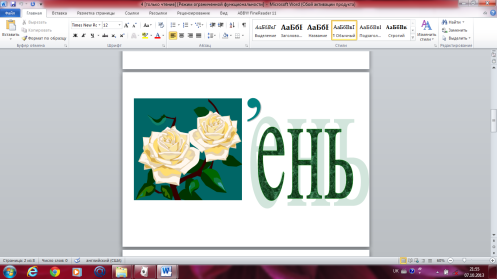 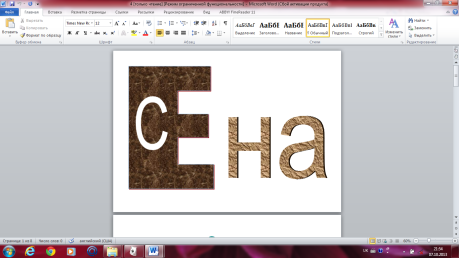 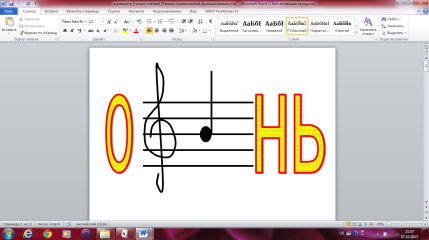 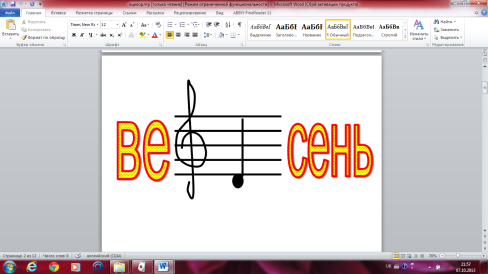 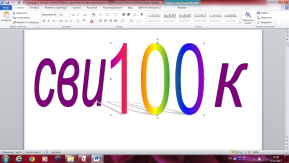 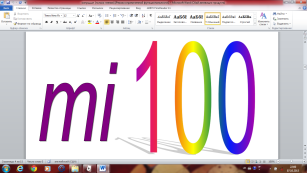 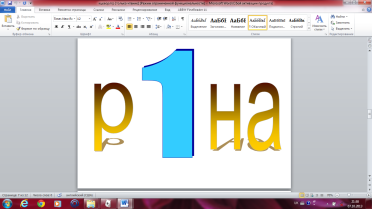 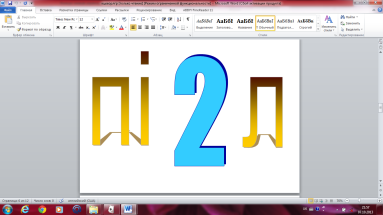 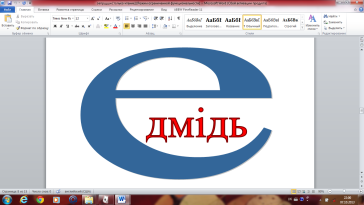 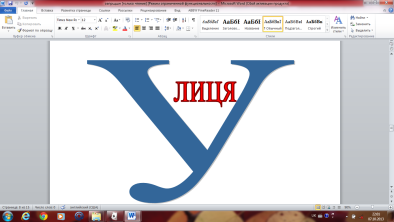 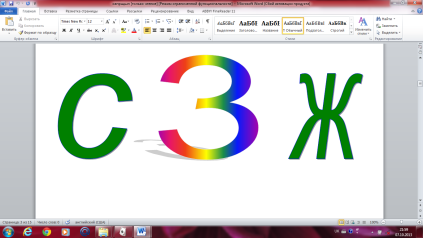 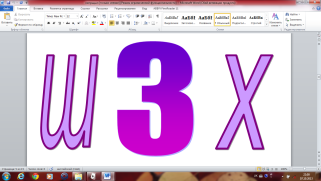 Поки команди готуються, глядачі теж відгадують ребуси: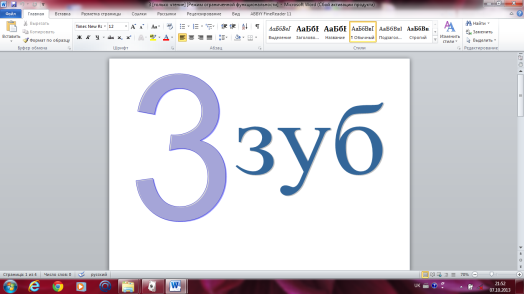 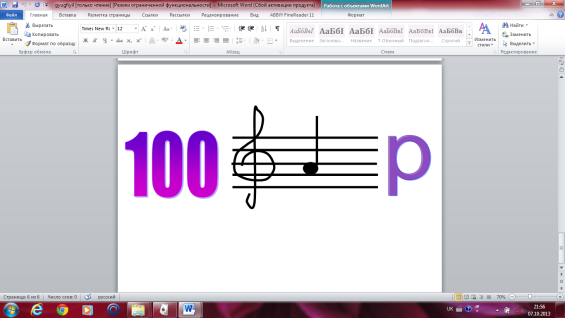 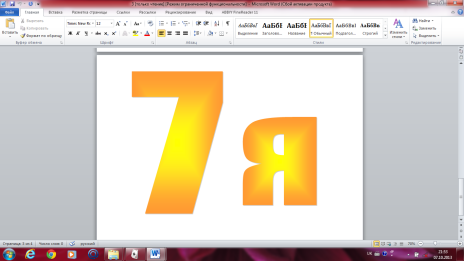 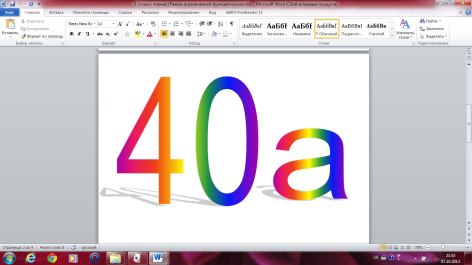 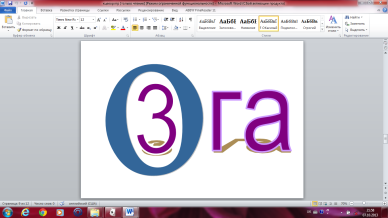 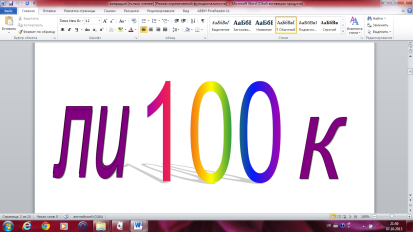 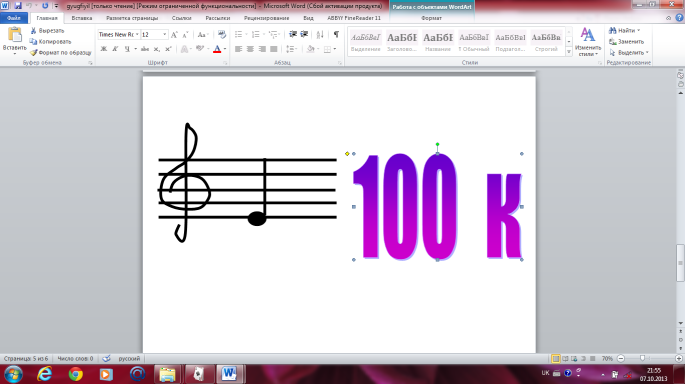 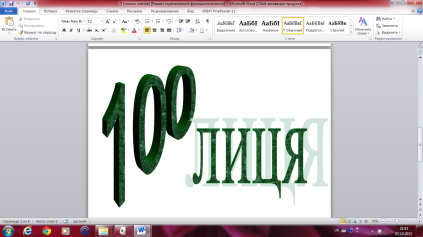 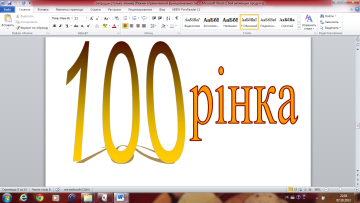 V конкурс «Розсипаночка»Оцініть свої старання. Складіть розсипаночку.Маибмвоглдоеджцзї (Ми — молодці!)Маибпвегрдшеі (Ми перші.)Маибнвегпдежрзеимкоп жмноі (Ми непереможні.)Маибнвагйдреожзкузмл н о і п ш р і (Ми найрозумніші.)Маибнвагй дкержазщиі. (Ми найкращі.)Завдання глядачам:    «Загадки-жарти»Яке поле не виореш? (У зошиті)У чому не можна провертіти дірку? (Уводі)3 якої миски не можна наїстися? (З порожньої)У яку бочку не можна налити води? (У повну)Де вода стоїть стовпом? (У склянці)Від чого плаває качка? (Від берега)Вчитель. Безліч пісень вміщує скарбниця українського народу. І ллються над чарівною природою України слова солов’їної української мови, переплітаючись із чарівною мелодією. Зараз учні 4 класу виконають пісню «Зоре моя вечірняя»VІ конкурс «Конкурс капітанів» Завдання. За 3 хвилини написати якомога більше слів із буквосполученнями.«Чомусики»           ЙО«Питайлики»	ЬОУ цей час проводиться конкурс для вболівальників «Доскажи словечко».Ось вона яка — розбійниця морська,Всіх би проковтнула зажерлива... (акула).Стрімко вибігли на гору Дві подружки білокорі.Дощик їм полоще кіски.Звуть подружок цих… (берізки).Такенький, маленький,Як пальчик, тоненький:Рибалці — на вудку,Мисливцю — на лук,А зветься... (бамбук).Червоненька і смачненька,Дуже з вигляду гарненька,І боки в неї пишні.Літом смачно їсти... (вишні).Металевий в неї носикІ лляний у неї хвостик.Із шиття не буде толку,Якщо ми не візьмем... (голку).Така велика, довгошия,І вища за найбільшу шафу,Така розумна і красива У зоопарку є... (жирафа).VІІ конкурс «Відновіть вірші» Команди отримують картки із завданням. Учасники повинні відновити вірш, уставивши пропущені літери, що позначають голосні звуки. Виразно прочитати його й назвати автора. «Чомусики» Т_ч_ в_д_ з-п_д _в_р_ _р_м  н_ д_л_н_.П_ш_ _тьс_ н_д в_д_ _ ч_ рв_н_ к_л_н_.Т. Шевченко«Питайлики»Др_м_ _ть с_л_.  _сн_ щ__с_нн_ с_нц_ с_ _,т_ х_л_д_м _с_нн_м вж_ в п_в_тр_ п_в_в_ _.І.	ФранкоЗавдання глядачам: продовж прислів’я.Книга вчить,... (як на світі жить).Пташка красна пір’ям,... (а людина знаннями).Добре того вчити,... (хто хоче вчитися).Не смійся з другого,... (щоб тобі не було такого).VІІІ конкурс «Шифрувальник»За номерами букв алфавіту розшифрувати прислів’я, записати його в зошит і пояснити значення.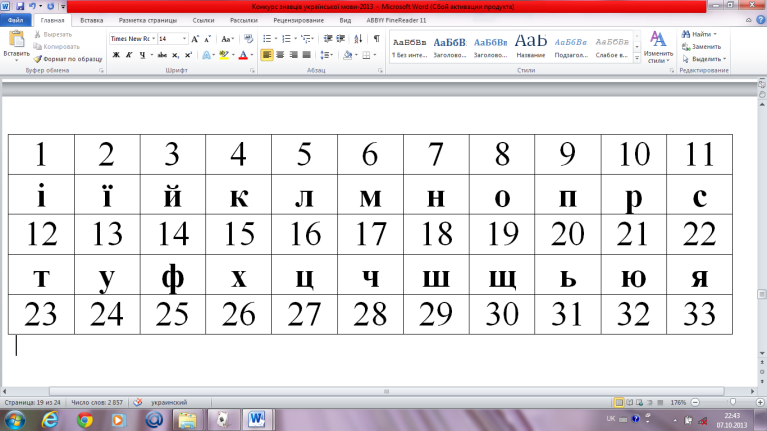 10,	18, 1, 18, 18, 33; 16, 32, 6, 11, 18, 12; 30, 19; 15, 21, 11, 16, 1; 20, 23, 1, 29, 11, 18, 12. «Знання людині, що крила пташині».Завдання глядачам: відгадати загадки.У нашої бабусі Сидить звір у кожусі,Біля пічки гріється,Без водички миється. (Котик)На городі в нас ростеСонце ясне, золоте.Жовте око, жовті вії,Та чомусь воно не гріє. (Соняшник)В нашій кухні кілька літ Він вуркоче, наче кіт,І ховає справжню зиму За надійними дверима. (Холодильник)У хазяйстві я господар,Воджу череду пташок,Вранці рано розбуджу вас,Дасте проса нам кульок. (Півень)Із неба диво золоте,І світить нам, і гріє,Ніщо без нього не росте,І всі йому радіють. (Сонце)В лісі вирізана,Гладенько витесана,Співала-грала, заливалася.Як вона називалася? (Сопілка)Круглий, смугастий,До того ж хвостатий,Червона серединка, хоч зелений бік,Має смачний солодкий сік. (Кавун)Біле, як сніг,Надуте, як міх,Лопатами ходить,По болоту бродить. (Гусак)ІХ конкурс  «Сходинки слів»Завдання. У вільні клітинки «сходинок» треба вписати букви так, щоб вийшло нове спільнокореневе слово.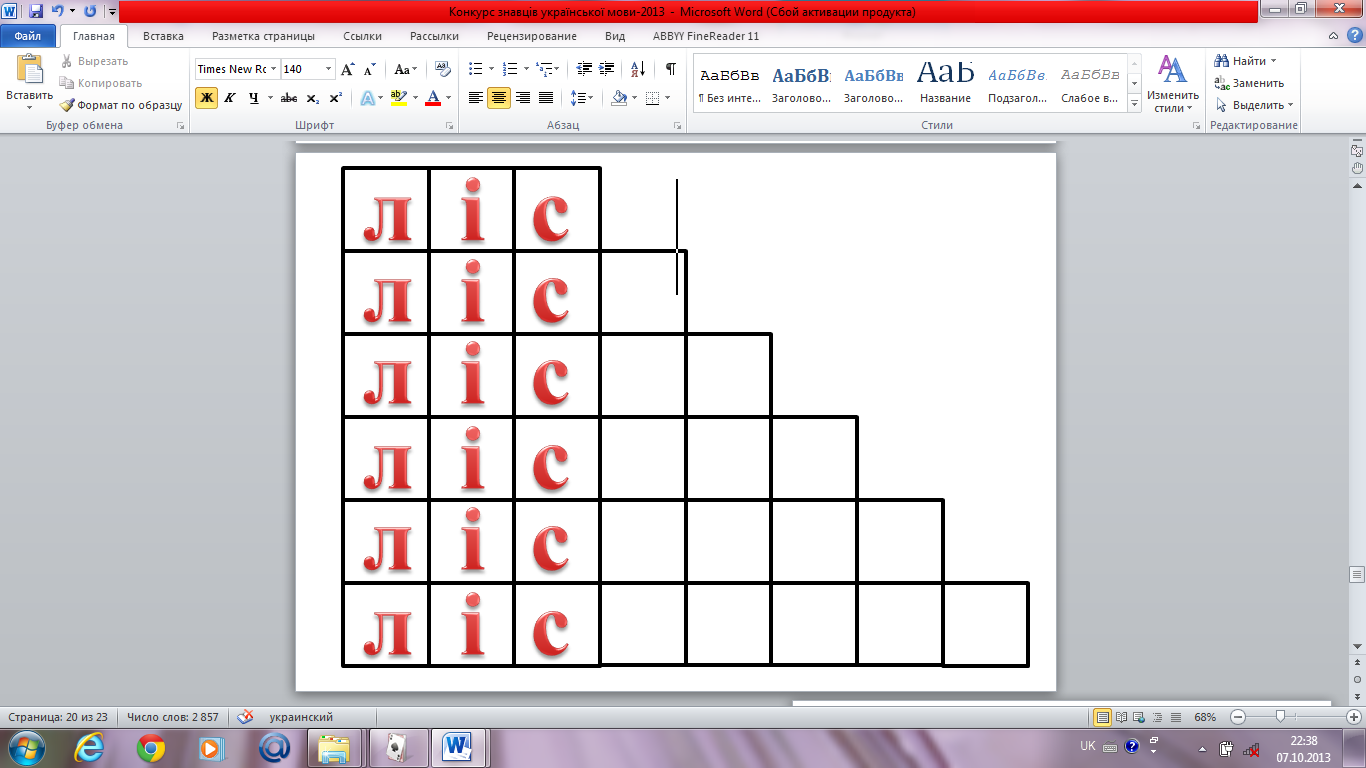 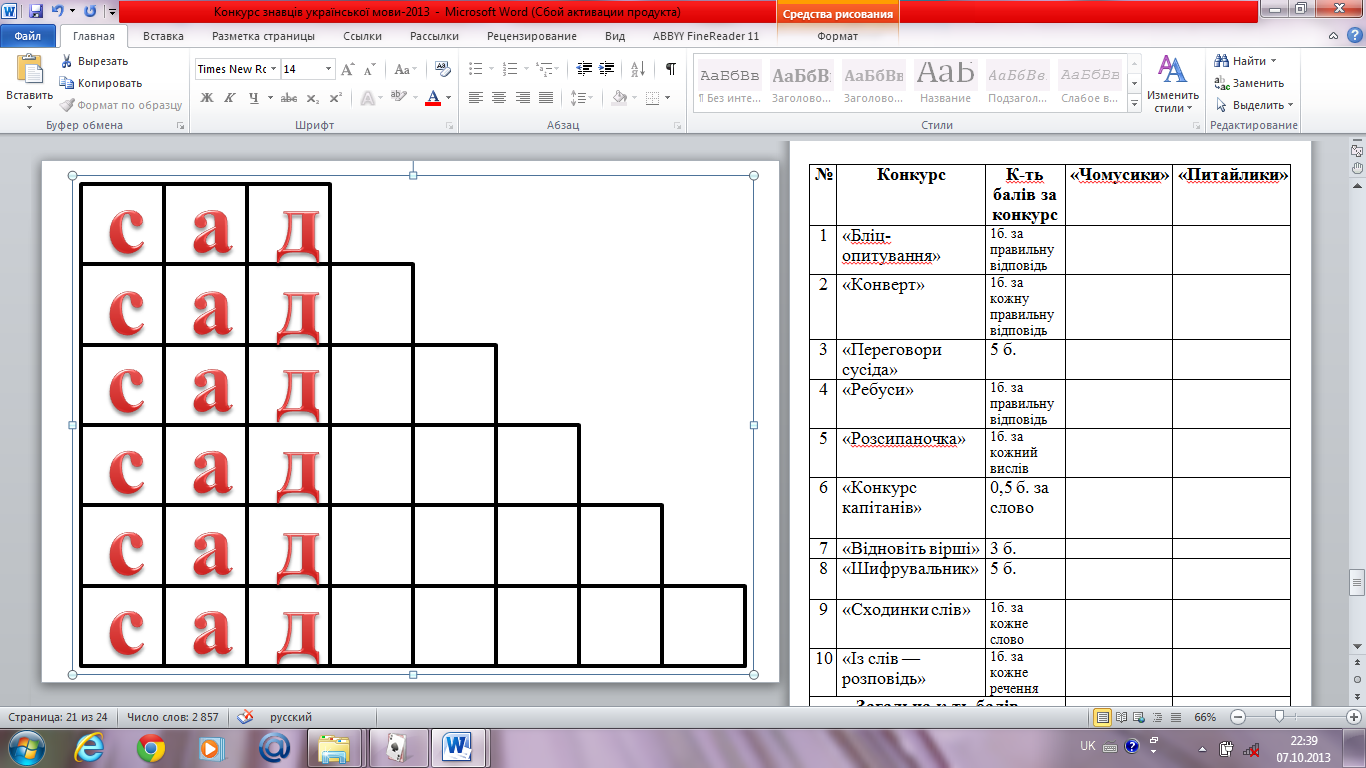 Х конкурс «Із слів — розповідь»Завдання. Учасники гри одночасно відкривають конверти і з слів-карток (вони змішані) складають речення так, щоб вийшла зв’язна розповідь.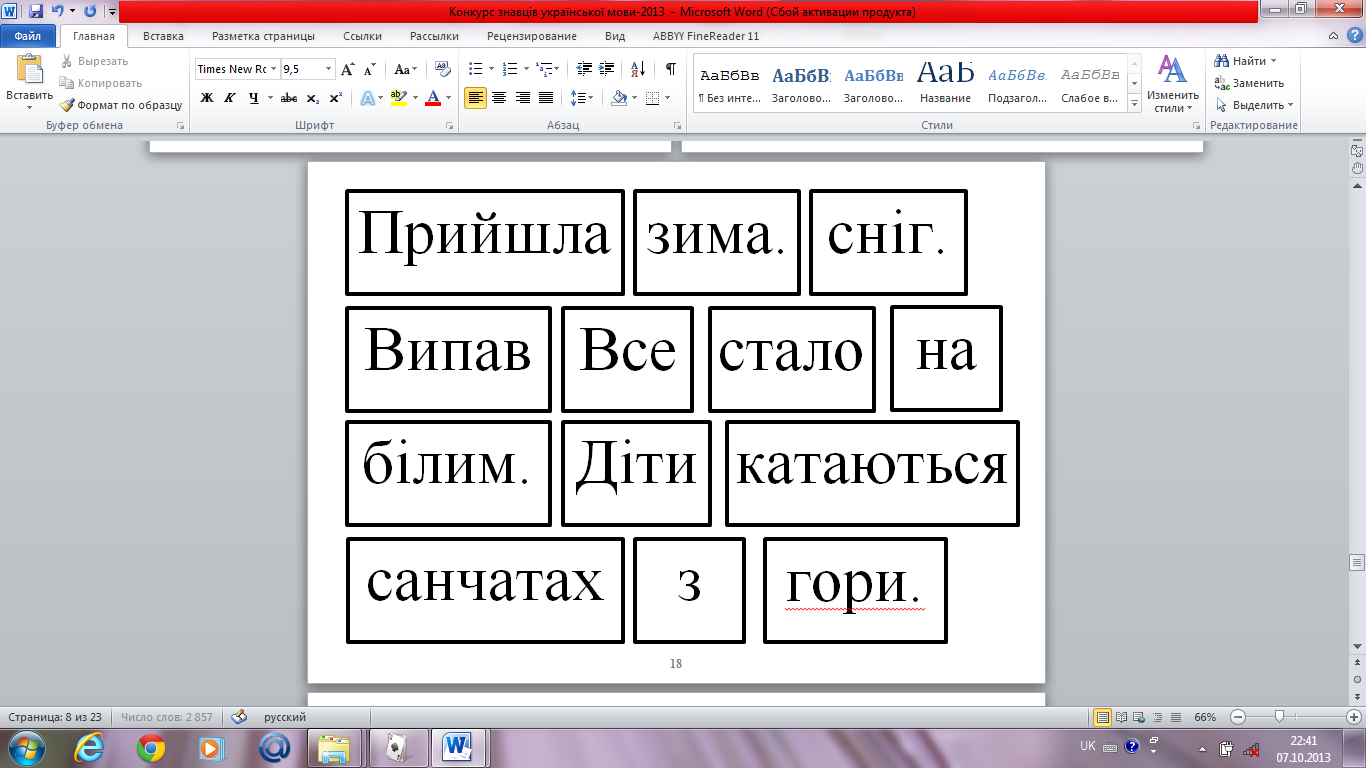 ХІ конкурс «Домашнє завдання»Вчитель. Український народ любить жартувати. Яка б не була втомлена людина, але почувши влучний жарт - усміхається.Пропонуємо декілька гуморесок у виконанні учасників конкурсу.ШВИДКО ВІДПОВІВКоли прийшов зі школи внук, Дідусь щоденник взяв до рук:За віщо двійку ти схопив?За те, що швидко відповів...За те, що швидко? — гримнув дід,За це ж дванадцять ставить слід.Та що ви, діду, кричите?Сказав я швидко, та не те...КРУТЬКОТолі в класі не сидиться,Непосиді все б крутиться.То щипа свого сусіда,То поглядує навкруг,То під партою обіда,То на парті ловить мух...Хтось запитує у Толі:Ти завжди крутько такий?Ні, не кожен день я в школі,У неділю ж — вихідний!ШОКОЛАДКАВчора зранку шоколадку Закопав Тимко у грядку.Бачить, як картопля садиться стара, Потім виростає з неї молода.З	однієї штуки робиться багато.Значить, шоколадку можна теж саджати. Шоколаденята вродяться чудові, Матимуть обгортки різнокольорові!Сів Тимко на землю і спостерігає, Тільки шоколадка щось не проростає... Як гадаєте, малята,Довго буде він чекати?ПО ЗАСЛУЗІДівчинка. Тобі мама дає щось, коли ти слухняний?Хлопчик. Ні, вона мені дає тоді, коли я неслухняний.ПОКЛИЧУ МАМУМама, вкладаючи сина в ліжко:Якщо тобі захочеться чогось уночі, поклич свою маму, і татко відразу прийде.РЕЗУЛЬТАТУчителька. У твого брата п’ять яблук, а ти в нього два забереш. Яким буде результат?Андрій. Він мене відлупцює. З ЛЮБОВІЯ тебе караю, бо люблю, синку,— каже батько.Знаю, тату! Але стільки любові я не заслужив.й	учень.Буду я навчатись мови золотої У трави веснянки, у гори крутої,В потічка веселого, що постане річкою,В пагіння зеленого, що зросте смерічкою.й	учень.Буду я навчатись мови-блискавиці,В клекоті гарячім кованої криці,В огневиці пружної ниви колоскової,В леготі шовковому пісні колискової. Учні 4 класу виконують пісню «Рідна мова» на сл..В.СосюриВчитель. Ось і підійшла до завершення наша подорож. Бажаю вам успіхів у вивченні рідної мови, щоб кожен урок був для вас святом і відкриттям.Як парость виноградної лози,Плекайте мову.Пильно й неустанно Політь бур’ян. Чистіша від сльози Вона хай буде. Вірно і слухняно Нехай вона щоразу служить вам.Підведення підсумків конкурсу